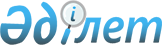 Об утверждении ставки туристского взноса для иностранцевРешение Петропавловского городского маслихата Северо-Казахстанской области от 18 февраля 2022 года № 4. Зарегистрировано в Министерстве юстиции Республики Казахстан 16 марта 2022 года № 27135
      В соответствии с Законом Республики Казахстан "О внесении изменений и дополнений в некоторые законодательные акты Республики Казахстан по вопросам туристской деятельности" маслихат города Петропавловска РЕШИЛ:
      1. Утвердить ставку туристского взноса для иностранцев на территории города Петропавловск Северо-Казахстанской области 0 (ноль) процентов от стоимости пребывания с 1 января по 31 декабря 2022 года включительно.
      2. Настоящее решение вводится в действие по истечении десяти календарных дней после дня его первого официального опубликования.
					© 2012. РГП на ПХВ «Институт законодательства и правовой информации Республики Казахстан» Министерства юстиции Республики Казахстан
				
      Секретарь Петропавловского городского маслихата 

А. Бердагулов
